DIREZIONE DIDATTICA STATALE “Aldo Moro” di Vallo della Lucania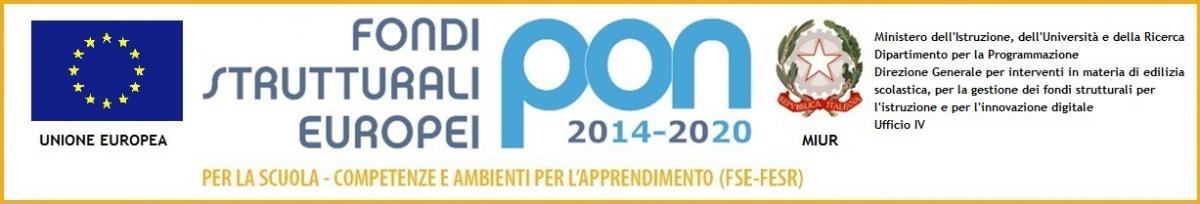 P.zza dei Martiri, n.2 - 84078 Vallo della Lucania - tel 0974/4149 - C.F. 84002780652www.circolodidatticovallodellalucania.gov.it - saee178007@pec.istruzione.it - saee178007@istruzione.itVallo, 28 febbraio 2018•Ai Sigg. Docenti•Al DSGA•All’AlboOggetto:	Differimento Collegio dei Docenti già convocato per giovedì 1° marzo 2018 amercoledì 7 marzo 2018Vista la proroga della chiusura della scuola disposta per il giorno 1° marzo, il Collegio dei Docenti unificato è aggiornato a mercoledì 7 marzo 2018 alle ore 16,45 presso l’Aula Magna della sede centrale per discutere e deliberare sul seguente OdG:approvazione verbale seduta precedente;valutazione pedagogica e didattica del primo quadrimestre;monitoraggio attività e progetti in corso;prove Invalsi a carattere nazionale: esame e provvedimentiattività alternativa all’IRC;esito iscrizioni e richiesta organico di diritto;approvazione progetto “Joy of moving”;Pon 2014/2020 – Azione 10.2.1A-FSEPON-CA-2017-197 Scuola dell’InfanziaIntegrazione PTOF con i provedimenti di cui ai punti 5, 6, 7 e 8;comunicazioni del DS.Le Funzioni Strumentali, i docenti coordinatori dei Consigli di Interclasse/Intersezione, nonché i responsabili del NIV e quelli del GLI, chiamati a relazionare ciascuno per la propria parte di competenza, consegneranno via mail la sintesi dei propri interventi al segretario per la puntuale verbalizzazione dei lavori.Il Dirigente Scolasticoprof. Nicola IavaroneFirma autografa sostituita a mezzo stampa ai sensi e per glieffetti dell'art.3, C.2 D. Lgs 39/1993